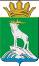 АДМИНИСТРАЦИЯ НИЖНЕСЕРГИНСКОГО МУНИЦИПАЛЬНОГО РАЙОНАПОСТАНОВЛЕНИЕот 18.07.2022                               № 271г. Нижние Серги О внесении изменений в постановление администрации Нижнесергинского муниципального района от 14.02.2022 № 68 «Об организации оздоровления, отдыха и занятости детей и подростков в 2022 году» (с изменениями от 23.03.2022 № 108)В соответствии  с Федеральными законами от 24 июля 1998 года № 124-ФЗ «Об основных гарантиях прав ребенка в Российской Федерации», от 29 декабря 2012 года № 273-ФЗ «Об образовании в Российской Федерации», Законом Свердловской области от 15 июня 2011 года № 38-ОЗ «Об организации и обеспечении отдыха и оздоровления детей в Свердловской области», постановлениями Правительства Свердловской области от 03 августа2017 года  № 558-ПП «О мерах по организации и обеспечению отдыха и оздоровления детей в Свердловской области», от 19 декабря 2019 года № 920-ПП «Об утверждении государственной программы Свердловской области «Развитие системы образования и реализация молодежной политики в Свердловской области до 2025 года», Уставом Нижнесергинского муниципального района, в целях своевременной подготовки и качественной реализации комплексной программы оздоровления детей и подростков в 2022 году на территории Нижнесергинского муниципального района,ПОСТАНОВЛЯЮ:	1.Внести в постановление администрации Нижнесергинского муниципального района от 14.02.2022 № 68 «Об организации оздоровления, отдыха и занятости детей и подростков в 2022 году» (с изменениями от 23.03.2022 № 108) следующие изменения:1.1. Приложение № 3 «Порядок организации отдыха и оздоровления детей в Нижнесергинском муниципальном районе» изложить в следующей редакции (прилагается);1.2. Приложение № 6 «Перечень организаций, осуществляющих отдых и   оздоровление детей в 2022 году на территории Нижнесергинского муниципального района» изложить в следующей редакции (прилагается).	2. Обнародовать данное постановление путем размещения полного текста через сеть «Интернет» на официальном сайте администрации Нижнесергинского муниципального района.3. Настоящие постановление распространяет свое действия на правоотношения, возникшие с 01.07.2022.4. Контроль за исполнением настоящего постановления возложить на заместителя главы администрации Нижнесергинского муниципального района А.Н. Екенина.Глава Нижнесергинскогомуниципального района	                                                      	В.В. ЕремеевПриложение № 3к постановлению   администрации Нижнесергинского муниципального района от 18.07.2022 № 271 «Об организации оздоровления, отдыха и занятости детей и подростков в 2022 году»ПОРЯДОКОРГАНИЗАЦИИ ОТДЫХА И ОЗДОРОВЛЕНИЯ ДЕТЕЙВ НИЖНЕСЕРГИНСКОМ МУНИЦИПАЛЬНОМ РАЙОНЕ1. Настоящий Порядок определяет процедуру организации отдыха и оздоровления детей и подростков, обучающихся и (или) проживающих на территории Нижнесергинского муниципального района для физических лиц, а также для физических лиц, временно пребывающих на территории Нижнесергинского муниципального района.2. Прием заявлений для получения путевки осуществляется по личному обращению родителей (законных представителей) с 8 февраля 2022 года на весенний период, с 1 апреля 2022 года на летний, осенний и зимний периоды через:-  Управление образования администрации Нижнесергинского муниципального района(далее-Управление образование).- Образовательные организации, осуществляющих оздоровление лагеря дневного пребывания.- Отдел государственного бюджетного учреждения Свердловской области «Многофункциональный центр предоставления государственных и муниципальных услуг» (далее - МФЦ).-  Портал государственных и муниципальных услуг.3. Предоставление путевок осуществляется детям в возрасте от шести лет и шести месяцев и до восемнадцати лет. Выпускники детских садов, зачисленные в образовательную организацию, имеют право на отдых в оздоровительной организации.4. Учет детей для обеспечения путевками в организации отдыха и оздоровления осуществляется на основании документов, представляемых родителем (законным представителем) ребенка:4.1. Письменное заявление (форма 1 к приложению 3) при предоставлении документа удостоверяющего личность гражданина (копия и оригинал).4.2. СНИЛС ребенка и родителя (законного представителя) (копия и оригинал).4.3. Копия и оригинал свидетельства о регистрации ребенка по месту жительства (форма 8) или по месту пребывания (форма 3) или иной документ, содержащий сведения о регистрации ребенка по месту жительства или по месту пребывания(копия и оригинал).;4.4. Свидетельство о рождении ребенка (копия и оригинал).4.5. При достижении ребенком 14 лет паспорт ребенка (копия и оригинал).4.6. Документы, подтверждающие смену Ф.И.О. в случае расхождения данных, указанных в свидетельстве о рождении ребенка (копия и оригинал).4.7. Справка с места работы заявителя (оригинал) - для детей работников государственных, областных и муниципальных учреждений.4.8. Справка с места учебы ребенка.4.9. Медицинская справка по форме 070-у-04 для детей, направляемых на оздоровление в санатории и санаторно-оздоровительные лагеря (оригинал).4.10. Документы, подтверждающие право на внеочередное/первоочередное получение путевки для ребенка в организации отдыха:4.10.1. Справка с места работы заявителя (оригинал) - для детей судей, прокуроров, сотрудников Следственного комитета РФ, военнослужащих, сотрудников полиции, сотрудников, имеющих специальные звания и проходящих службу в учреждениях и органах уголовно-исполнительной системы, федеральной противопожарной службе ГПС, органах по контролю за оборотом наркотических средств и психотропных веществ и таможенных органах РФ.4.10.2. Свидетельство о смерти (копия и оригинал); справка, подтверждающая, что сотрудник погиб (умер) в связи с осуществлением служебной деятельности либо умер до истечения одного года после увольнения со службы вследствие ранения (контузии), заболевания, полученного в период прохождения службы (оригинал) - для детей сотрудников полиции, сотрудников, имеющих специальные звания и проходящих службу в учреждениях и органах уголовно-исполнительной системы, федеральной противопожарной службе ГПС, органах по контролю за оборотом наркотических средств и психотропных веществ и таможенных органах РФ, погибших (умерших) вследствие увечья или иного повреждения здоровья, полученных в связи с выполнением служебных обязанностей.4.10.3. Свидетельство о смерти (копия и оригинал); справка, подтверждающая, что сотрудник умер вследствие заболевания, полученного в период прохождения службы (оригинал) - для детей сотрудников полиции, сотрудников, имеющих специальные звания и проходящих службу в учреждениях и органах уголовно-исполнительной системы, федеральной противопожарной службе ГПС, органах по контролю за оборотом наркотических средств и психотропных веществ и таможенных органах РФ, умерших вследствие заболевания, полученного в период прохождения службы.4.10.4. Приказ об увольнении сотрудника со службы вследствие увечья или иного повреждения здоровья, полученных в связи с выполнением служебных обязанностей и исключивших возможность дальнейшего прохождения службы (копия); справка, подтверждающая факт получения сотрудником в связи с осуществлением его служебной деятельности телесных повреждений, исключающих для него возможность дальнейшего прохождения службы (оригинал) - для детей граждан Российской Федерации, уволенных со службы вследствие увечья или иного повреждения здоровья, полученных в связи с выполнением служебных обязанностей и исключивших возможность дальнейшего прохождения службы в полиции, в учреждениях и органах уголовно-исполнительной системы, федеральной противопожарной службе ГПС, органах по контролю за оборотом наркотических средств и психотропных веществ и таможенных органах РФ.4.10.5. Свидетельство о смерти (копия и оригинал); справка, подтверждающая, что сотрудник умер в течение одного года после увольнения со службы вследствие увечья или иного повреждения здоровья, полученных в связи с выполнением служебных обязанностей, либо вследствие заболевания, полученного в период прохождения службы, исключивших возможность дальнейшего прохождения службы (оригинал) - для детей граждан Российской Федерации, умерших в течение одного года после увольнения со службы вследствие увечья или иного повреждения здоровья, полученных в связи с выполнением служебных обязанностей, либо вследствие заболевания, полученного в период прохождения службы, исключивших возможность дальнейшего прохождения службы в полиции, в учреждениях и органах уголовно-исполнительной системы, федеральной противопожарной службе ГПС, органах по контролю за оборотом наркотических средств и психотропных веществ и таможенных органах РФ.4.10.6. Справка, подтверждающая факт установления инвалидности, по форме, утвержденной Министерством здравоохранения и социального развития Российской Федерации (копия и оригинал) - для детей-инвалидов и детей, один из родителей которых является инвалидом.4.11. Документы, подтверждающие право на бесплатное получение путевки для ребенка:- дети, направляемые на оздоровление в санатории и санаторно-оздоровительные лагеря круглогодичного действия -  заключение учреждений здравоохранения о наличии медицинских показаний для санаторно-курортного лечения (справку для получения путевки по форме 070\у-04);- дети сироты и дети, оставшиеся без попечения родителей (решение органа опеки и попечительства об установлении опеки или попечительства – в случае подачи заявления опекуном);- дети – инвалиды (справку федерального государственного учреждения медико-социальной экспертизы, подтверждающую факт установления инвалидности);-  дети с ограниченными возможностями здоровья (выписку из заключения психолого-медико-педагогической комиссии, справку федерального государственного учреждения медико-социальной экспертизы, подтверждающую факт установления инвалидности);- дети, жертв вооруженных и межнациональных конфликтов, экологических и техногенных катастроф, стихийных бедствий (в территориальных органах Министерства Российской Федерации по делам гражданской обороны, чрезвычайным ситуациям и ликвидации последствий стихийных бедствий по Свердловской области – документы, подтверждающие факт нахождения граждан в трудной жизненной ситуации в связи со стихийными бедствиями, катастрофами, в результате вооруженных и межэтнических конфликтов, или выписку из списка пострадавших лиц, из списка эвакуированных лиц, выписки из иных документов);- дети из семей беженцев и вынужденных переселенцев (удостоверение беженца (вынужденного переселенца) с указанием сведений о членах семьи, не достигших возраста 18 лет, признанных беженцами или вынужденными переселенцами);- дети из семей, прибывших с территории Донецкой Народной Республики, Луганской Народной Республики и Украины (свидетельство о предоставлении временного убежища на территории Российской Федерации) с указанием сведений о членах семьи, не достигших возраста 18 лет;- дети, оказавшиеся в экстремальных условиях (в территориальной комиссии по делам несовершеннолетних и защите их прав - документ подтверждающий, что ребенок относится к данной категории);- дети, жертв насилия (в территориальной комиссии по делам несовершеннолетних и защите их прав - документ подтверждающий, что ребенок относится к данной категории);- дети, проживающие в малоимущих семьях (документы (справки), подтверждающие доход малообеспеченной семьи, с учетом видов доходов семьи, принимаемых во внимание при исчислении среднедушевого дохода, установленных Постановлением Правительства Свердловской области от 01.02.2005 № 70-ПП «О порядке реализации Закона Свердловской области от 14 декабря 2004 года № 204-ОЗ «О ежемесячном пособии на ребенка», в случае неполучения заявителем ежемесячного пособия на ребенка или государственной социальной помощи (справка с места работы с указанием должности и размера средней заработной платы за последние 12 месяцев, декларация о доходах индивидуального предпринимателя);-дети с отклонениями в поведении (в территориальной комиссии по делам несовершеннолетних и защите их прав – документ, подтверждающий, что ребенок относится к данной категории);- дети, жизнедеятельность которых объективно нарушена в результате сложившихся обстоятельств и которые не могут преодолеть данные обстоятельства самостоятельно или с помощью семьи (в территориальной комиссии по делам несовершеннолетних и защите их прав – документ, подтверждающий, что ребенок относится к данной категории)Родитель (законный представитель) представляет копии и оригиналы документов, указанные в настоящем пункте, с которого ответственный исполнитель Управления образования (уполномоченное лицо образовательной организации), осуществляющего организацию отдыха детей в каникулярное время, сверяет копии с  оригиналом и  возвращает родителю (законному представителю) ребенка.Завершительная надпись на копиях документов должна иметь текст следующего содержания: «С подлинным сверено», «Дата», «Подпись».5. Прием заявлений и документов осуществляют уполномоченные лица Управления образования и МФЦ.6. Уполномоченное лицо МФЦ принимает документы и их копии от родителя (законного представителя), заверяет копии, оригиналы возвращает родителю (законному представителю).7. Заявление фиксируется в реестре заявлений о постановке на учет для предоставления путевок в организации отдыха и оздоровления в день принятия заявления от родителя (законного представителя) ребенка.8. Уполномоченное лицо МФЦ отказывает в принятии заявления в следующих случаях:8.1. Если заявление подано гражданином, не имеющим на это полномочий.8.2. Если к заявлению не приложены документы, указанные в п.4. настоящего Порядка.9. В срок, не позднее одного рабочего дня, следующего за днем приема заявления уполномоченное лицо МФЦ передает уполномоченному лицу Управления образования администрации Нижнесергинского муниципального района (далее - Управление образования) следующий пакет документов:9.1. Реестр заявлений о постановке на учет для предоставления путевок в организации отдыха и оздоровления за прошедший день. Реестр предоставляется на бумажном носителе за подписью уполномоченного лица МФЦ и электронном носителе.9.2. Заявления физических лиц с приложенными документами.10. Уполномоченное лицо Управления образования рассматривает заявление и фиксирует его в журнале регистрации заявлений о постановке на учет для предоставления путевок в организации отдыха и оздоровления (форма 5 к приложению3) в течение семи календарных дней со дня регистрации и принимает мотивированное решение о постановке либо отказе в постановке ребенка на учет для обеспечения путевками в организации отдыха и оздоровления детей. В случае отказа решение сообщается заявителю в течение пяти календарных дней со дня принятия такого решения по указанным в заявлении телефонам.11. Уполномоченное лицо Управления образования отказывает в принятии заявления и постановке на учет в случае:11.1 если заявление подано гражданином, не имеющим на это полномочий;11.2. если к заявлению не приложены документы, указанные в п. 4 настоящего Порядка;11.3. если ребенок достиг возраста 18 лет; 11.4. если с представленными документами ребенок имеет медицинские противопоказания для направления в организации отдыха детей и их оздоровления, требует сопровождения и (или) нуждается в индивидуальном уходе;11.5. если отсутствуют свободные места в организациях отдыха;11.6. если ребенок участвовал в оздоровление в другом муниципальном образовании, согласно представленным данным из Единой государственной информационной системе социального обеспечения (ЕГИССО).12. Для проверки подлинности документов срок принятия решения о постановке на учет может быть продлен до тридцати календарных дней. В этом случае срок принятия решения о постановке на учет ребенка не должен превышать тридцати календарных дней со дня регистрации заявления.13. Ответственность за учет и выдачу путевок в загородные оздоровительные лагеря несут уполномоченные лица Управления образования, а так же ответственные лица образовательных организаций, на базе которых открыты лагеря с дневным пребыванием детей.14. Решение о выдаче путевки ребенку в загородные оздоровительные лагеря и санатории принимается оздоровительной комиссией муниципального района, осуществляющим организацию отдыха детей в соответствии с очередностью, установленной в Журнале учета детей для обеспечения путевками в оздоровительные организации15. Путевки в организации отдыха и оздоровления детей являются документами строгой отчетности. Путевки с указанием номера, ее срока и наименования организации отдыха и оздоровления регистрируются в Журнале учета выдачи путевок в организации отдыха и оздоровления детей (форма 5 к приложению 3).16. Предоставление путевок родителю (законному представителю) ребенка осуществляется уполномоченным лицом Управления образования в порядке очередности по дате постановки на учет.17. Уполномоченное лицо Управления образования в течение 5 рабочих дней, со дня принятия соответствующего решения, извещает родителя (законного представителя) по указанным в заявлении телефонам о принятом решении о выдаче путевки в организацию отдыха и оздоровления с указанием: наименования данной организации, срока заезда, условий доставки ребенка до места отдыха и периоде выдачи путевки.18. В случае принятия решения о выдаче путевки в санаторно-курортную организацию путевка выдается при наличии паспорта заявителя. Путевки в санаторно-курортные организации являются бесплатными для родителей.19. В случае принятия решения о выдаче путевки ребенку в загородный оздоровительный лагерь:19.1. Путевка выдается при наличии паспорта заявителя и является бесплатной, если ребенок относится к категориям, указанным в п. 4.11.19.2. В иных случаях выдается бланк квитанции на оплату родителем (законным представителем) части стоимости путевки в размере 20 процентов стоимости путевки, если ребенок не относятся к категориям, указанных в п. 4.11. Путевка выдается при предъявлении оплаченной квитанции и паспорта родителя.20. Выдача незаполненных (чистых) бланков путевок запрещается. Путевки в организации отдыха и оздоровления выдаются в заполненном виде с указанием фамилии, имени и отчества ребенка. Исправления в путевке допускаются, путем зачеркивания одной чертой всего объема информации, которая подлежит исправлению. Исправления заверяются подписью ответственного исполнителя и словами «Исправленному верить» и печатью Управления образования.21. Родитель (законный представитель) ребенка расписывается о получении путевки с указанием даты получения, номера путевки, наименования организации отдыха и оздоровления детей в Журнале учета выдачи путевок в организации отдыха и оздоровления детей (форма 6 к приложению 3).22. Путевка, выданная Управлением образования, является именной и не может быть передана или продана другим лицам.23. Возврат выданных путевок Управлением образования не предусмотрен.23. Родитель (законный представитель) ребенка имеет право отказаться от получения путевки в организацию отдыха и оздоровления детей, оформив письменный отказ от получения путевки, или сообщив по телефону.В случае, если родитель (законный представитель) ребенка отказался от получения путевки, либо родитель (законный представитель) не явился в день выдачи путевки, путевка предоставляется другому родителю (законному представителю) ребенка, состоящего на учете, в порядке очередности и в соответствии с датой постановки на учет.24. Определить кратность предоставления путевок за счет бюджетных средств различного уровня не более 1 путевки в загородные или санаторный лагерь в течение года.Повторное предоставление путевок в организации отдыха и оздоровления одного и того же типа возможно только при их наличии. Преимущественное право повторного приобретения путевок предоставляется родителям (законным представителям) детей, оказавшихся в трудной жизненной ситуации.25. Нарушение уполномоченными лицами настоящего Порядка влечет применение мер ответственности, предусмотренных законодательством.Приложение № 6к постановлению   администрации Нижнесергинского муниципального района от 18.07.2022 № 271 «Об организации оздоровления, отдыха и занятости детей и подростков в 2022 году»ПЕРЕЧЕНЬорганизаций, осуществляющих отдых и оздоровление детей в 2022 году на территорииНижнесергинского муниципального района№п/пНаименование организацииВсегоЛагерь дневногопребыванияЛагерь дневногопребыванияЛагерь дневногопребыванияТрудовые отрядыУчебно-полевые сборыЛагерь«Лидер»Санатории, в том числе «Поезд Здоровье»Загородный оздоровительный лагерь№п/пНаименование организацииВсегоБесплатные20%100%МКОУ СОШ №1 г.Нижние Серги1133275005010МКОУ СОШ №2 г.Нижние Серги11830700012060МАОУ СШ №1 г. Михайловска1771525010053020МАОУ СШ №2 г. Михайловска151307002062500МКОУ СОШ №4 г.Михайловска554015000000МКОУ СОШ №10 пгт. Верхние Серги119205502091050МКОУ СОШ №8 пгт.Атиг12235650154030МКОУ СОШ №13 пгт. Дружинино8220400202000МБОУ ЦО «Наследие»21012385002000МКОУ СОШ п.Красноармеец351619000000МКОУ СОШ д.Васькино362015001000МКОУ СОШ с.Накоряково372510002000МКОУ СОШ п.Ключевая361520001000МКОУ СОШ с.Кленовское683228503000МКОУ СОШ с. Первомайское301515000000МКОУ ООШ №6 г.Нижние Серги1153085000000МКОУ ООШ №11 пгт.Верхние Серги9730450200020МКОУ ООШ №6 пгт.Дружинино8120401200000МКОУ ООШ с.Старобухарово21146000010МКОУ СОШ № 3 г. Нижние Серги-331000301000МАУДО Верхнесергинская ДШИ501040000000МАУ ДО  ЦДТ пгт. Верхние Серги 753540000000МКУДО  «Нижнесергинский ЦДОД»571045200000МАУДО Центр «Радуга»75966000000МАУ ДОЛ «Спутник»4640000000464Управление образования  администрации Нижнесергинского муниципального района243000000140103ИТОГО:269862697482455365160567